«День пожилого человека»В октябре вся страна праздновала международный День пожилого человека. В нашем саду прошло мероприятие, с целью привлечь внимание детей к этому дню. Помочь им понять, что забота о близких пожилых людях должна быть постоянной. Воспитывать у детей уважение к старшему поколению. Музыкальный руководитель и дети подготовительной группы, подготовили небольшой концерт для дедушек и бабушек. С концертной программой мы посетили «Дом Ветеранов», подарили подарки, подарили хорошее настроение и этим мы их очень порадовали.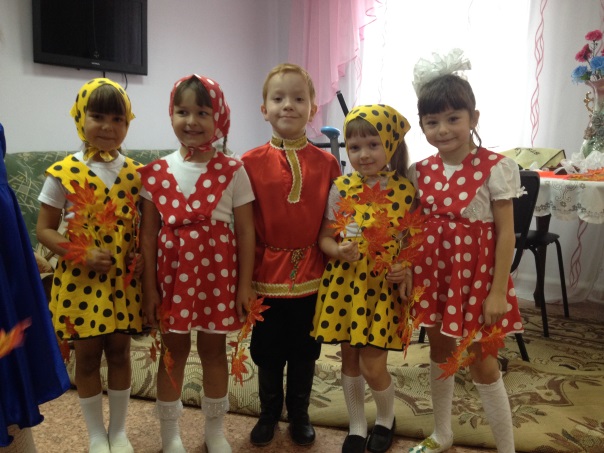 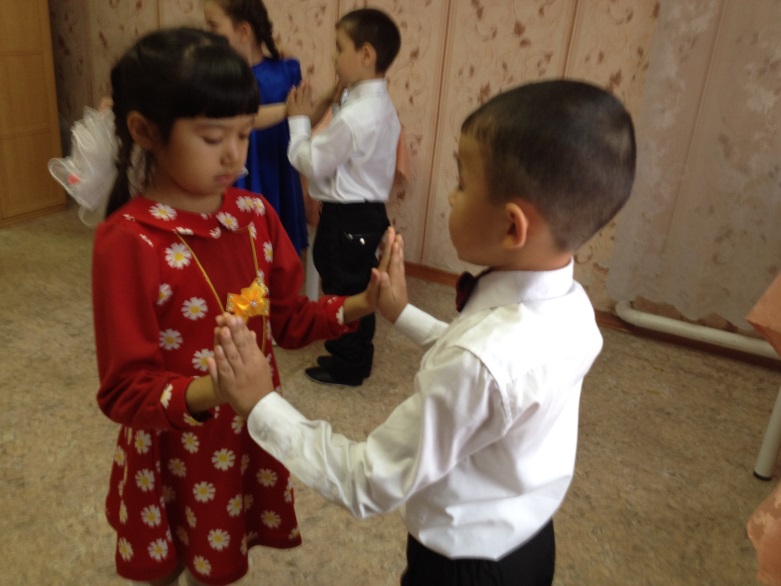 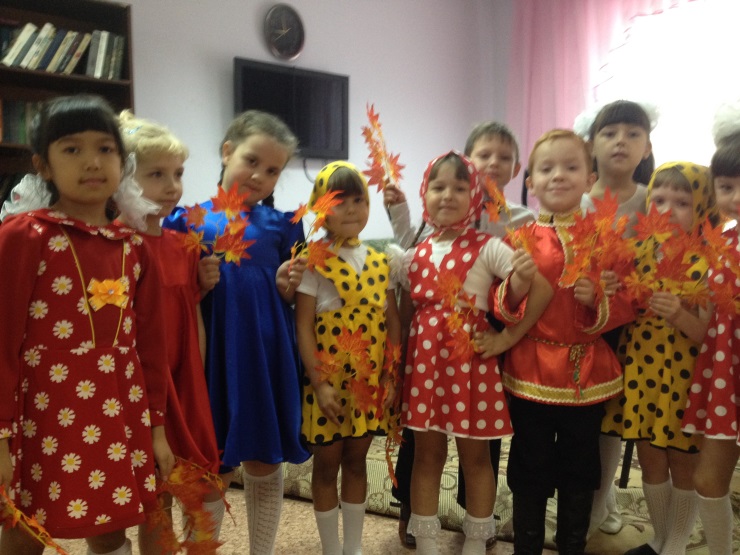 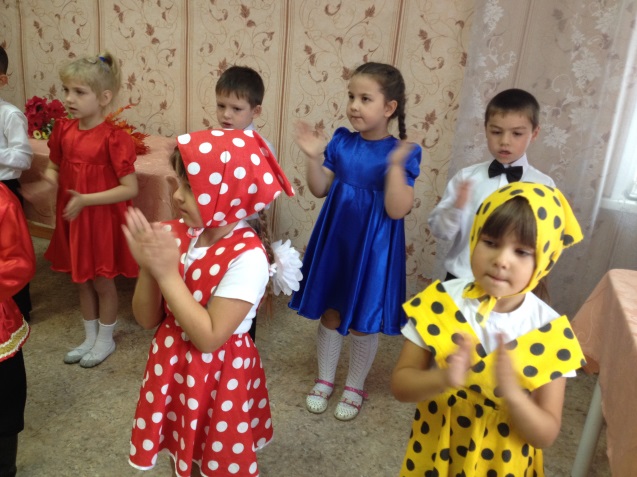 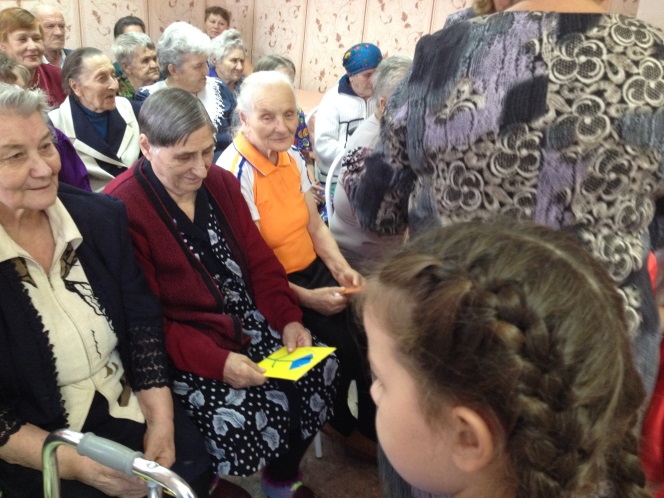 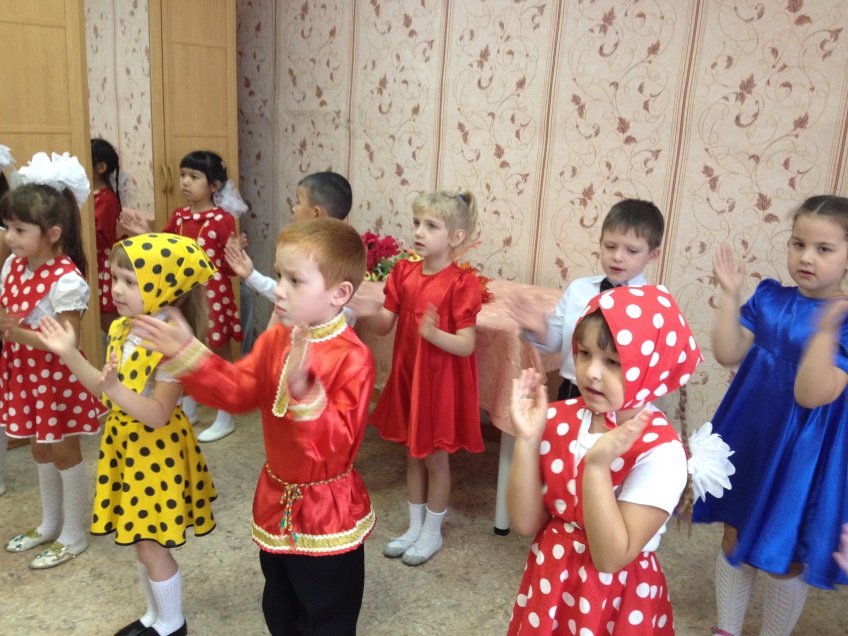 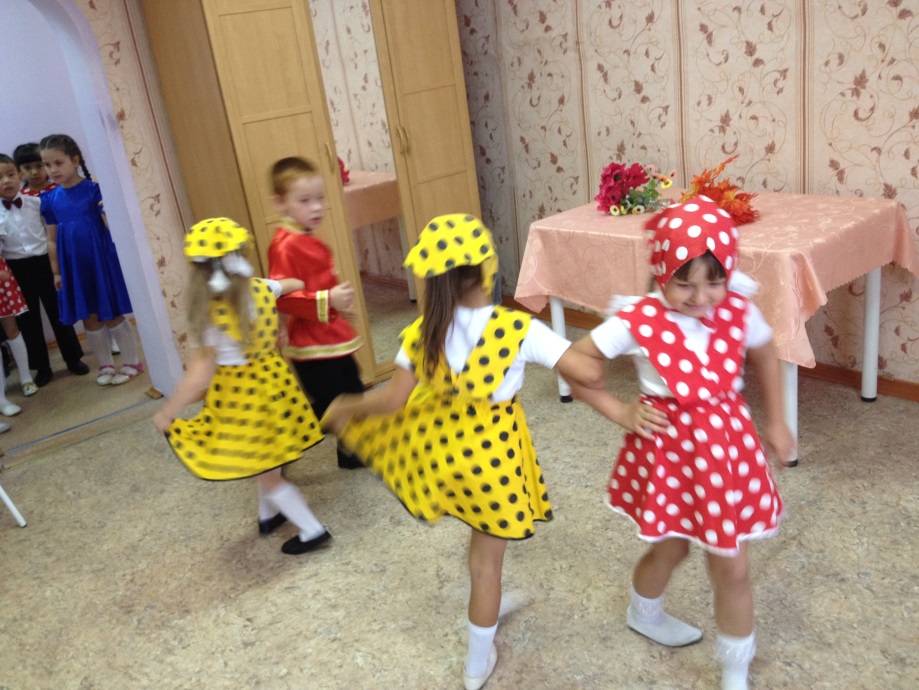 